МИНИСТЕРСТВО ПРОСВЕЩЕНИЯ РОССИЙСКОЙ ФЕДЕРАЦИИФедеральное государственное бюджетное образовательное учреждение высшего образования«Пермский государственный гуманитарно-педагогический университет»Программа вступительного экзамена по специальной дисциплинеПедагогикадля поступающих в аспирантуруНаучная специальность:5.8.7. Методология и технология профессионального образованияПермьПГГПУ2022Автор-составитель: доктор педагогических наук,  профессор Е.К. Гитман 1. Общие требованияВступительный экзамен по Педагогике является обязательным испытанием для соискателей, желающих обучаться по программе аспирантуры Методология и технология профессионального образования.Поступающие на обучение по программе аспирантуры должны:знать сущность ключевых понятий в основных отраслях педагогического знания;иметь представление о современном состоянии и перспективах развития образования в России и за рубежом; об инновационных процессах в образовании;владеть опытом  применения базовых педагогических знаний для анализа педагогического процесса, оценки педагогических фактов и прогнозирования путей и способов повышения качества педагогического взаимодействия и эффективности педагогических систем.Вступительный экзамен в аспирантуру по дисциплине Педагогика предусмотрен в устной форме, включает два вопроса.Программа составлена на основании базового курса педагогики, читаемого для высшего профессионального образования (специалитет, бакалавриат) в ПГГПУ и курса «Современные проблемы науки и образования» (магистратура). При подготовке к вступительному экзамену по дисциплине Педагогика поступающие в аспирантуру должны использовать учебную и специальную научную литературу, первоисточники, периодические издания.Экзаменационные билеты выдаются каждому поступающему в аспирантуру членом экзаменационной комиссии с указанием в протоколе заседания экзаменационной комиссии содержания экзаменационного билета и даты приема вступительного экзамена. Индивидуальные экзаменационные листы подписываются каждым поступающим, а протокол заседания экзаменационной комиссии - председателем и членами экзаменационной комиссии.Итоговая оценка зависит от знания и изложения материала по основным вопросам экзаменационного билета, а также качества ответов на дополнительные вопросы. Экзаменуемый должен ответить на все предложенные вопросы.Итоговая оценка выставляется по 4-х балльной шкале:неудовлетворительно (0 баллов) - не владеет понятийным аппаратом вопроса;удовлетворительно (3 балла) - владеет рядом основных понятий проблемы; знает ее базовые теоретические положения; имеет представление о тенденциях развития в области проблемы;хорошо (4 балла) - свободно пользуется понятийным аппаратом проблемы; знает основные теоретические положения; понимает взаимосвязи процессов в области проблемы; умеет видеть структуру проблемы; знает некоторые методы анализа проблемы и общие подходы к принятию решений;отлично (5 баллов) - квалифицированно владеет понятийным аппаратом проблемы; знает основные теоретические положения; понимает взаимосвязи процессов в области проблемы; умеет видеть структуру проблемы и владеет методами ее анализа; знает принципы и практический опыт принятия и обоснования результатов решений.2. Содержание  вступительного экзамена по ПедагогикеРаздел 1. Общая педагогикаПедагогика как наука, ее объект, предмет, функции. Взаимосвязь педагогической науки и практики. Связь педагогики с другими науками. 
Задачи педагогики. Педагогика в общей системе научного знания, ее место в системе гуманитарных и естественных наук. Основные отрасли теоретических и прикладных данных о закономерностях в различных областях педагогики, образования, воспитания, управления их структурами, входящие в систему педагогики: история педагогики, общая педагогика, возрастная педагогика, социальная педагогика, специальная педагогика. 
Сущность определения обучения как целостного, целенаправленного, управляемого процесса. Цели обучения и образования. Образование как общественное явление и педагогический процесс. Образование как целенаправленный процесс воспитания и обучения в интересах человека, общества и государства. Образование как процесс и результат обучения и воспитания. Основной критерий образованности - системность знаний и мышления. Уровни образования: начальное, среднее, высшее. Взаимосвязь основных педагогических понятий. Взаимосвязь педагогической теории и практики. Общекультурное значение педагогики. Методология педагогической науки. Общенаучный уровень методологии педагогической науки. Методологическая культура педагога. Научные исследования в педагогике. Методы и логика педагогического исследования. Принципы построения системы образования. Типы образовательных учреждений. Педагогические основы построения системы образования.
Структура образовательно-воспитательной системы общества: образовательные программы, учреждения, их реализующие, и органы управления образованием. Государственный образовательный стандарт. Задачи общеобразовательной школы, гимназии, лицея, колледжа, негосударственной школы. Сущность, структура и задачи профессиональных образовательных программ и учреждений их реализующих. Система дополнительного образования. Качество образования в системе модернизации образовательной системы. Модернизация и трансформация системы образования.Основные направления глобализации образования: прогрессивные преобразования в области степеней и циклов обучения; единый уровень степеней для незаконченного высшего (степень бакалавра) и полного высшего образования (степень мастера и доктора); обеспечение студенческой и преподавательской мобильности. Болонский процесс по созданию европейской зоны высшего образования.Целостный педагогический процесс: сущность, структура и условия построения. Исторические предпосылки понимания педагогического процесса как целостного явления. Педагогическая система, ее виды. Гуманистические педагогические системы. Компоненты педагогического процесса. Целостность педагогического процесса. Закономерности и принципы ЦПП. Этапы ЦПП. Условия эффективности целостного педагогического процесса в образовательных учреждениях. Особенности педагогического процесса в системе профессионального образования (среднего и высшего). Педагог как организатор целостного педагогического процесса.Раздел 2. История образования и педагогикиЗарождение воспитания. Восприятие ребёнка в культуре древних обществ Ближнего Востока. Философские основания античной педагогики (Протагор, Сократ, Платон, Аристотель). Афинская, спартанская и римская системы образования. Зарождение христианской традиции воспитания.Западноевропейская система образования в период Средневековья (6-14 вв.). Возникновение городских школ. Вопросы воспитания и обучения в трудах выдающихся мыслителей этого периода (Пьер Абеляр, Фома Аквинский).Педагогические идеи гуманистов Возрождения (Ф.Рабле, Т.Мор, Э. Роттердамский, М. Монтень, В. де Фельтре). Реализация педагогических идеалов гуманизма в школе «Дом радости» В. де Фельтре). Педагогические идеи Реформации. Программа развития образования в духе реформированного христианства М. Лютера. Создание моделей гимназического образования (Ф. Меланхтон, И. Штурм). Дидактика Я.А. Коменского. Теория свободного воспитания Ж.Ж. Руссо. Эмпирико-сенсуалистическая концепция воспитания и образования Д.Локка. Итоги развития западной педагогики к концу века Просвещения. Реформаторская педагогика к. XIX, н.XX вв. Развитие идей свободного воспитания (М. Монтессори), социальной педагогики (П. Наторп, Г. Кершенштейнер), экспериментальной и прагматической (В.А. Лай, Э. Мейман; Д. Дьюи).Зарубежная школа и педагогика в период между Первой и Второй мировыми войнами (1918-1939 гг.).Человек, его социализация и образование в контексте развития западного индустриального общества в 20-60-е гг. 20 века. Гуманистические тенденции в эволюции теории и практики образования в условиях обострения социально-политической борьбы и экономических катаклизмов. Воспитание и образование в Русском государстве в 10-17 вв. Воспитание у восточных славян в VI-IX вв. Воспитание и обучение у восточных славян накануне образования Древнерусского государства. Становление народной педагогики. Организация просвещения в Киевской Руси в X-XIII вв. Утверждение православия на Руси и становление педагогики «душевного строения». Традиции русской народной педагогики. Источники педагогических идеалов Киевской Руси. Педагогические идеи в памятниках литературы XI-XIII вв. Распространение грамотности на Руси.Эволюция образования в Русском государстве в XIV-XVII столетиях. Возрождение школ «учения книжного». Педагогические идеи в памятниках литературы XIV-XVI вв. Преодоление культурной изоляции Руси. Значение Стоглавого Собора 1551года. Развитие образования в последней трети XVIII в. Школьная реформа 1782-1786 гг. Итоги развития теории и практики отечественного образования в XVIIIв. Реформирование народного образования в России в XIX вв.Развитие педагогической мысли в России в к. XIX, н. XX вв. Педагогическая система К.Д. Ушинского. Роль и значение деятельности К.Д. Ушинского в развитии гуманистической парадигмы образования отечественной педагогики.Общественная педагогика в России во второй половине XIX в. Общественно-педагогические движения в России в 50-60-е гг. 19 века. Общественная педагогика в России. Первый труд по истории образования в Росиии П.Ф. Каптерева. Развитие идей свободного воспитания. Деятельность К. Вентцеля, С. Шацкого. Итоги развития теории и практики российского образования к концу XIX, началу X вв.Эволюция образования в России в условиях развития буржуазных отношений и нарастания революционного движения. Программы реформирования школы в документах политических партий. Развитие школы и педагогики в СССР до Великой Отечественной войны (1918-1945 гг.). Политика советского государства в области образования в первые послереволюционные годы. «Декларация о единой трудовой школе». Утверждение марксистского метода решения педагогических проблем. Идеологизация педагогической науки. Развитие педологии как комплексной науки о детях (Л.С.Выготский, П.П.Блонский). Комплексные учебные программы. Достижения и проблемы советской школы 20-х г.г. Унификация и формализация образования. Разработка теории коммунистического воспитания А.С. Макаренко. Педагогика и образование в годы второй мировой войны и первое послевоенное десятилетие. Значение патриотического воспитания. Восстановление образовательной системы СССР. Проблема перехода от «поддерживающего обучения» к «инновационному обучению». Достижения советских педагогов во второй половине 50-х – начале 80-х гг. (В.В.Давыдов, Л.В. Занков, И.Я.Лернер, Д.Б.Эльконин, М.Н.Скаткин и др.). Деятельность В.А.Сухомлинского. Основные проблемы и противоречия теории и практики отечественного образования к середине 80-х гг. Движение педагогов-новаторов. Педагогика сотрудничества.Раздел 3. История профессионального образования Становление профессионального образования в России. История профессионального образования. Этапы становления и развития профессионального образования. Ремесленное ученичество как форма обучения у восточных славян в VI-IX вв. Открытие в Москве первого высшего учебного заведения - Эллино-греческой академии, впоследствии Славяно-греко-латинская академия. Школа и педагогическая мысль в России в ХVIII-ХIХ вв. Реформы просвещения Петра I. Создание в петровскую эпоху профессиональных учебных заведений. Открытие гарнизонных и адмиралтейских школ. Первая гарнизонная школа при артиллерийской школе Преображенского полка (1698). Московская инженерная школа (1703), Школа математических и навигационных наук (1707), хирургическая школа в Москве при военном госпитале (1707), горнозаводская школа на Петровском заводе в Карелии (1716), Петербургская инженерная школа (1719), школы подготовки канцелярских служащих (1721). Создание государственной системы школьного образования. Создание первых университетов в Санкт-Петербурге (1724) и Москве (1755). Роль М.В. Ломоносова в развитии отечественного просвещения. В.Н. Татищев (1686 - 1750) и начало профессионального образования в России. Открытие первой профессиональной горнозаводской школы (Екатеринбург, 1721). Педагогические взгляды И.И. Бецкого. Просвещение в России в эпоху Екатерины Великой. Императорский указ «О воспитании благородных девиц в Санкт-Петербурге при Воскресенском монастыре» (1764) - начало женского образования в России. Училище для девочек мещанского сословия, осуществляющее профессиональную подготовку учительниц и воспитательниц (1765).Профессиональное образование за рубежом в ХVII-ХVIII вв. Образование в Англии. Профессиональные школы в Англии. Практическая направлен- ность обучения и программа реального образования по Д. Локку («Рабочие школы», 1696), институты Ж.А. Кондорсе, проекты Л.М. Лепелетье. Трудовое воспитание у Ж.-Ж. Руссо. Первые реальные школы в Германии: «Математическая реальная школа» (К. Землер, 1708), «Экономическая математическая реальная школа» (И. Геккер, 1747). Школы практической ориентации (работа в мастерских) в штатах Пенсильвании и Нью-Джерси. Педагогическая система взглядов Б. Франклина. Реализация идеи соединения обучения с производительным трудом (В. Маклюр, И. Неф, X. Манн), концепции ин- дустриального образования (Б.Т. Вашингтон). «Техническое», «технологическое» обучение и его связь с трудом учащихся (К. Маркс и Ф. Энгельс).Раздел 4. Становление системы подготовки педагогов профессионального образования Пути и формы подготовки педагогов-специалистов в 1920 - 1930 гг. Открытие первого среднего специального учебного заведения по подготовке инструкторов производственного обучения. Квалификационная характеристика педагога профессионального образования. Концепция педагогизации отраслевых профессиональных учебных заведений (М.А. Алексинский, А.Ф. Евстигнеев-Беляков, М.М. Рубинштейн). Ведущие тенденции в развитии профессионально-педагогичен образования: усиление общетехнической и специальной (отраслевой) подготовки, фундаментализация психолого-педагогической составляющей профессиональной подготовки преподавателей спецдисциплин, введение непрерывной производственной и педагогической практик, создание интегративных курсов, объединяющих специальные дисциплины и методику их преподавания, организация подготовки педагогов - «цикловиков». Профессиональная подготовка мастеров производственного обучения. Создание специальных индустриальных техникумов по «подготовке мастеров производственного обучения - техников по специальностям, имеющих среднее техническое образование; педагогические познания и высокую производственную квалификацию». Особенности подготовки преподавателей общетехнических и специальных дисциплин и мастеров производственного обучения. Раздел 5. Теории и технологии воспитанияСущность воспитательного процесса как подсистемы целостного педагогического процесса, его особенности, задачи и функции в общей системе образовательного процесса. Диалектика, структура воспитательного процесса. Современные подходы к организации процесса воспитания: личностный, деятельностный, ценностный, гуманистический, синергетический, аксиологический. Оценка результатов процесса воспитания. Закономерности и принципы воспитания. Их  общая  характеристика.Сущность понятия «воспитательная концепция». Классические концепции воспитания (И.П. Иванов. Я. Корчак, А.С.Макаренко,  В.А. Сухомлинский).Современные концепции воспитания (Е.В Бондаревская, О. С. Газман,  И.С.Гончаров; Караковский В.А., Л.И. Новикова; Н.М. Таланчук, Н.Е. Щуркова).Сущность и содержание понятий «педагогическая система» и «воспитательная система». Место и роль воспитательной системы в педагогической системе. Структура воспитательной системы, характеристика её компонентов. Идеи обновления воспитательных систем в свете гуманизации воспитания. Признаки развития воспитательной системы. Современные воспитательные системы, их характеристика.Понятие педагогических технологий, научные основы и классификации. Воспитательные педагогические технологии, их общая  характеристика. Специфика педагогической  технологии. Технология и педагогическое мастерство. Репродуктивные, продуктивные, алгоритмические педагогические. технологии. Различные подходы к классификации воспитательных технологий. Технологии воспитательного воздействия и технологии организации воспитательных мероприятий. Технология КТД. Ситуация успеха, ее назначение, пути ее создания. Технология формирования коллектива. Функции и основные направления деятельности  классного руководителя. Планирование воспитательной работы. Принципы планирования, виды и формы планирования воспитательной работы. План по целевым программам воспитания, по видам деятельности, по ключевым делам. Структура и  требования к плану воспитательной работы. Понятие «тьютор». Роль тьютора в современных образовательных учреждениях. Раздел 6. Теории и технологии обученияИстория возникновения дидактики как отрасли педагогической науки.Сущность, движущие силы, противоречия и логика образовательного процесса. Основные понятия дидактики. Дидактические концепции.Закономерности и принципы обучения. Классификация закономерностей обучения. Содержание образования. Информационно-образовательное пространство, информационно-образовательная среда. Изменение дидактического знания и перспективы его развития.Содержание образования как фундамент базовой культуры личности. Концепции формирования содержания образования, исторический аспект. Уровни формирования содержания образования. Содержание образования как интегративный элемент. Требования к содержанию образования и отбору, критерии отбора. Федеральные государственные образовательные стандарты. Базовая, вариативная и дополнительная составляющие содержания образования. Учебный план, учебная программа, современный учебно-методический комплекс.Понятие метода обучения. Классификация методов обучения. История вопроса (эволюция, функции, систематизация). Анализ возможностей различных методов. Выбор методов обучения. Методы оценки и проверки знаний. Требования к оценке знаний. Оценочная деятельность педагога.  Оценка, отметка, их различие. Диагностика обучения. Портфолио.Современные дидактические концепцииОбучение как игра, как систематическое исследование, как дискуссия (М.В. Кларин). Сущность эвристических технологий и их признаки.   Теория содержательного обобщения и формирования учебной деятельности Д.Б. Эльконина – В.В. Давыдова. Концепция проблемного обучения. Концепция личностно-ориентированного обучения (И.С. Якиманская). Компетентностный подход. Информационные технологии обучения.Понятие педагогических технологий. Научные основы педагогических технологий. Основные качества современных педагогических технологийСущность педагогической технологии, история вопроса. Основные понятия педагогических технологий: объект, субъект, педагогическая стратегия, педагогическая тактика, ситуация, воздействие, взаимодействие, операция, социально-психологическое самочувствие). Функции педагогических технологий. Разнообразие подходов к классификации педагогических технологий. Соотношение понятий: педагогическая технология и методика. Ключевые операции педагогических технологий (Я-сообщение, положительное подкрепление, безусловность нормы). Критерии эффективности педагогических технологий.Характеристика процесса обучения в информационно-образовательной среде. Новые требования к методам и технологиям обучения. Характеристика современных технологий обучения: полного усвоения знаний, поэтапного формирования умственных действий, личностно-ориентированного обучения, модульного обучения, проектной деятельности, дистанционного обучения. Портфолио – средство развития рефлексии учащихся. Урок, его роль и особенности. Система дидактических средств и их использование в процессе обучения.Раздел 7. Социальная педагогикаСоциальная педагогика как область науки и сфера педагогической деятельности. Объект, предмет и функции социальной педагогики. Методологические основы социальной педагогики. Уровни социальной педагогики. Закономерности социальной педагогики, субъекты социальной педагогики. Категории социальной педагогики: социально-педагогическая деятельность, социальное воспитание, социальное обучение.Сущность процесса социализации. Основные концепции социализации. Человек как объект, субъект и жертва социализации. Факторы, механизмы, средства и агенты социализации. Возрастные этапы социализации.Семья как субъект педагогического взаимодействия, двусторонний характер коммуникации. Типы семей. Стили семейного воспитания. Влияние особенностей взаимодействия в семье на развитие и воспитание личности ребёнка. Семья как социокультурная среда воспитания и развития ребёнка. Зависимость социокультурного параметра от образовательного уровня членов семьи и их участия в жизни общества; культурных традиций; индивидуальных особенностей супругов, уровня их ожиданий от семейной жизни. Раздел  8. Управление образовательными системамиУправление как деятельность, направленная на выработку решений. Менеджмент как руководство людьми. Организация, контроль и регулирование объекта управления. Государственно-общественная система управления образованием. Единая государственная политика в области образования. Соблюдение федеральных государственных стандартов образования, функционирование государственных органов управления образованием. Закономерности и принципы управления педагогическими системами.Система законодательства РФ в области образования. Правовой статус участников образовательных отношений. Конституционное право граждан на образование. Виды законов и подзаконных актов в области образования. Нормативно-правовое обеспечение модернизации образования.Управление как цепь последовательных функций (анализ, целеполагание, планирование, организация, контроль, регулирование и корригирование). Педагогический менеджмент как комплекс приёмов управления образовательным процессом, направленный на повышение его эффективности. Кадровая политика. Система управления персоналом. Педагогическая деятельность как особый вид социальной деятельности, направленной на передачу от старших поколений младшим накопленных человечеством культуры и опыта, создание условий для их личностного развития и подготовку к выполнению определенных социальных ролей в обществе. Виды, структура педагогической деятельности. Непрофессиональная педагогическая деятельность, ее особенности, пути совершенствования. Педагогическая функция разных видов профессиональной деятельности.Общая и профессионально-педагогическая культура педагога. Авторитет как следствие мастерства и творчества педагога. Педагог: личность и профессионал. Личностные свойства педагога. Компетентность (теоретическая, практическая) как основа педагогического мастерства. Педагогическое мастерство как система. Знания, умения, способности, направленность личности (профессиональная Я-концепция) в структуре педагогического мастерства. Педагогическая техника как элемент педагогического мастерства.Спектр педагогических профессий в современном мире. Система непрерывного педагогического образования. 3. Вопросы к вступительному экзамену Педагогика в системе современного человекознания, ее социальные функции. Объект и предмет профессиональной педагогики. Структура педагогической науки.Категории профессиональной педагогики: профессиональное образование, профессиональное обучение, профессиональное развитие человека. Роль и значение профессионального образования в системе образования.Развитие образования и педагогической мысли в России. Образование как социальное явление и научная категория: парадигмы и модели образования. Содержание образования. Принципы отбора содержания образования. Содержание профессионального образования. Отбор содержания на основе государственного стандарта. Учебный план. Учебные рабочие программы. Воспитание как целенаправленный процесс. Сравнительный анализ концепций воспитания личности. Технологии воспитания. Специфика воспитательной работы в учреждениях начального, среднего и высшего профессионального образования. Личностно-ориентированное воспитание. Обучение как система. Сущность процесса обучения. Принципы обучения. Классификации методов обучения. Методы и средства профессионального обучения. Формы организации обучения. Классификация учебных занятий в традиционных и развивающих моделях обучения. Разнообразие форм организации обучения и критерии их выбора. Формы профессионального обучения.Современные образовательные технологии: сущность понятия, типология.Профессиональная ориентация, профессиональная адаптация и профессиональная пригодность как проблемы профессиональной педагогики.  Структура системы профессионального непрерывного образования и его принципы.Реформы Петра I и развитие профессионального образования в России в XVIII - первой половине XIX вв. Российские реформы второй половины XIX - начала ХХ вв. и развитие профессионального образования в этот период.Специфика профессиональной педагогической деятельности (ее цель, содержание, результат, сфера применения, значение в жизни современного человека, спектр педагогических профессий и специальностей в современном мире).Развитие профессионального образования в России и за рубежом. Концепции развития общего и профессионального образования и педагогики России в условиях социально-экономических преобразований на рубеже XX-XXI веков.Инновационные процессы в системе профессионального образования. Инноватика. Современный инновационный опыт.Среда как фактор становления личности. Социальное партнерство в образовании. Создание здоровьесберегающей, поликультурной образовательной среды. Педагогические системы. Основы управления педагогическими системами. Основные функции управления, взаимодействие социальных институтов в управлении педагогическими процессами. Нормативно-правовое обеспечение образовательного процесса. Федеральный закон «Об образовании в Российской Федерации». Федеральный государственный образовательный стандарт. Документы 2012-2015 гг., определяющие развитие образования в РФ.  История становления профессиональной педагогической деятельности и её современные характеристики. Компетентность и педагогическое мастерство. Профессиональный стандарт. Пути совершенствования профессиональной деятельности и саморазвитие педагога.4. Рекомендуемая литература, информационные ресурсыИспользуемая литератураОсновнаяПедагогика [Текст] : учеб. по направлению "Педагогическое образование" / А.Е. Бахмутский [и др.] ; ред. А.П. Тряпицына.   СПб. : Питер , 2013.   304 с. : ил. - (Учебник для вузов. Стандарт третьего поколения).Джуринский А.Н. История педагогики и образования/ А.Н. Джуринский. – М.: Изд-во Юрайт, 2011. Новиков А.М. Постиндустриальное образование. – М.: Изд-во «Эгвес», 2008. – 136 с.Профессиональная педагогика: Учебник. / Под ред. С.Я. Батышева, А.М. Новикова. Издание 3-е, перераб. - М.: Ассоциация «Профессиональное образование», 2010. – 456 с.ДополнительнаяБордовская, Н.В. Педагогика: учеб. пособие для студентов вузов / Бордовская Нина Валентиновна, А. А. Реан. - СПб.: Питер, 2006. - 304 с.Борытко, Н.М.  Педагогика: учеб. пособие для студентов вузов / Н.М. Борытко, И. А.Соловцова, А. М. Байбаков - 2-е изд., стер. - М.: Академия, 2009. - 496 с. Государственная программа «Развитие образования в Российской Федерации» на 2013-2020 годы. Гриценко, Л.И.  Теория и методика воспитания: личностно-социальный подход [Текст] : учеб. пособие для студентов вузов / Гриценко Лариса Ивановна. - 2-е изд., стер. - М.: ACADEMIA, 2008. - 240 с.Джуринский А.Н. История педагогики / А.Н. Джуринский – М.: Педагогическое общество России, 2000. – 352 с.Загвязинский В.И. Методология и методы психолого-педагогического исследования / В. И. Загвязинский, Р. Атаханов – М., 2005.Загвязинский, В.И.  Теория обучения: Современная интерпретация [Текст] : учеб. пособие для студентов вузов / Загвязинский Владимир Ильич. - 4-е изд., стер. - М.:ACADEMIA, 2007. - 192 с.Коджаспирова Г.М. Педагогика в схемах, таблицах и опорных конспектах . – М.: Изд-во: Айрис-Пресс, 2008. 256 с.Коджаспирова, Г.М., Словарь по педагогике/ Г.М. Коджаспирова, А.Ю. Коджаспиров. – СПб. : Питер, 2001. – 592 с.Новиков А.М. Методология образования.– М.: Изд-во «Эгвес», 2006.–488с.Новиков А.М. Основания педагогики. / Пособие для авторов учебников и преподавателей. – М.: Изд-во «Эгвес», 2010. – 208 с.Педагогика: учеб. для студентов высш. учеб. заведений / под ред. Л. П. Крившенко. - М.: Проспект, 2009. - 432 с.Подласый, И.П.  Педагогика: учебник / И.П.Подласый. - М.: Высшее образование, 2007. - 540 с.Сластёнин, В.А.  Педагогика : учеб. для студентов вузов / В.А. Сластёнин, И.Ф.Исаев, Е.Н.Шиянов ; под ред. В.А. Сластёнина ; Междунар. акад. наук пед. образования. - 9-е изд., стер. - М.: Академия, 2008. - 576 с.Теория обучения: учеб. пособие для студентов вузов / под ред. И.П. Андриади. - М.: Академия, 2010. - 336 с.Щуркова Н.Е. Педагогическая технология. М.: Педагогическое общество России, 2002. 224 с.Специализированные электронные ресурсы и базы данныхБордовская Н.В. Современные образовательные технологии Изд-во: КноРус   http://www.book.ru/book/900439Данилов Б.В. История педагогики и образования. учебное пособие /В.Б. Данилов Краснодар,  2004. http://rucont.ru/Колесникова И. А. Педагогическое проектирование: Учеб.пособие для высш. учеб. заведений / И.А.Колесникова, М.П.Горчакова-Сибирская; Под ред. И.А. Колесниковой.   http://www.pedlib.ru/Books/3/0212/index.shtml?from_page=1Олешков М.Ю. Современные образовательные технологии: учебное пособие. - Нижний Тагил: НТГСПА, 2011. – 144 с.    http://www.pedlib.ru/Books/6/0194/6_0194-1.shtmlТехнологии современной дидактики в процессе управления методической работой в школе Изд-во: АРКТИ, 2008 197 с.    http://www.knigafund.ru/books/28822Торосян В.Г. История образования и педагогической мысли: Учебник для вузов / В.Г. Торосян – М.: Владос. http:// book.ruЩуркова Н.Е. Педагогическая технология. - М.: Педагогическое общество России, 2002. - 224 с.    http://www.pedlib.ru/Books/5/0497/5_0497-1.shtmlПериодические издания«Воспитание школьников» «Инновации в образовании»«Мир образования — образование в мире»Образование и наука. Образование и общество Образование и саморазвитие   «Педагогика» «Человек и образование»Электронно-библиотечные системы:1.«Университетская библиотека ONLINE»2.«Ibooks»3.ООО « БиблиоТех»4. «КнигаФонд»5.ООО «Издательство «Лань»6.«IQlibrary»7.«IPRbooks»	8.«ELIBRARY.RU»9.ООО Издательский дом «ИНФРА-М»10.Национальный цифровой ресурс «РУКОНТ»11. «Book.ru»5. Пример экзаменационного билета«УТВЕРЖДАЮ»Зав. кафедрой _____________________________  «____» ____________________ 20___ г.ЭКЗАМЕНАЦИОННЫЙ БИЛЕТ № 11.	Вопрос2.	Вопрос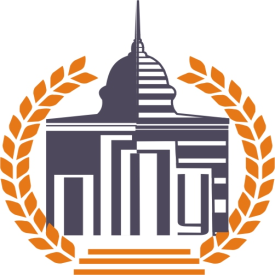 ФГБОУ ВПО «ПЕРМСКИЙ ГОСУДАРСТВЕННЫЙ ГУМАНИТАРНО-ПЕДАГОГИЧЕСКИЙ УНИВЕРСИТЕТ»Вступительный экзамен в аспирантуру по ПЕДАГОГИКЕ